TIPO  DE INSTALACIÓN FOTOVOLTAICATipo de Instalación:Illada da redeConectada á rede Sen  excedentes (con sistema antivertido )Marca:      ____________Modelo:   ____________________Con excedentesCon compensación de excedentes				Sen compensación de excedentesBaterías de acumulaciónSI 			Capacidade Enerxía almacenada diaria en baterías: _____   kwhNON     Tipos de baterías:LitioPb-ácido (non subvencionable)Resto de bateríasPotencia pico  total  en paneis fotovoltaicos: 	  _______  kWpPotencia nominal en inversores:  		  _______  kWnTipo de paneis fotovoltaicos: Alto rendimiento (maior de 24%)Silicio monocristalinoSilicio policristalinoOutros:           __________________Rendimento panel % :  Integración arquitectónica dos paneisSuperposición na cuberta coa mesma inclinación (coplanar).MarquesinaOutrosDESCRIPCIÓN DO PROXECTO2.1 Descrición xeral do proxecto Nota explicativa: Especificarase a finalidade da xeración fotovoltaica   e a actividade do solicitante no emprazamento2.2 Descrición do campo fotovoltaico2.3 Descrición do sistema de acumulación de baterías 2.4 Descrición do sistema de inversores/reguladores 2.4.1  Inversores e reguladores2.4.2  Sistema de limitación de potencia xerada, antivertido ou inxección cero. Nota explicativa: Incluirase tamén, de ser o caso,  en detalle os equipos de limitación de potencia xerada, antivertido ou inxección cero. 2.5 Grao de integración dos paneis Nota explicativa:explicarase claramente a disposición dos paneis sobre a superficie soporte (orientación, inclinación, terraza horizontal, chan, superposición, cuberta inclinada, marquesiña,etc.) acompañando plano en planta e croquis para ver do tipo de integración.Achegar fotos onde van os paneis antes da instalaciónXUSTIFICACIÓN DA DEMANDA ELÉCTRICA ANUAL E BALANCE ENERXÉTICO3.1 DATOS DO CONSUMO ELÉCTRICO3.2 BALANCE SISTEMAS CONECTADOS Á REDE(*) Estes valores deberán ser coherentes cos incluídos no anexo B(**)En sistemas de inxección cero ou illadas  serán cero* Por modelo PV Gis  ou similar ** Nos casos de sistemas antivertido sería cero.Cálculo de enerxía xerada anualNota explicativa: Calcularase en función das variables do proxecto (Radiación solar, orientación e inclinación, pérdidas, , etc.)Cálculo de enerxía autoconsumida anualNota explicativa: en función das curvas de demanda diaria , xeración solar e grao de almacenamento (se é o caso), calcularase a parte de enerxía xerada que vai para autoconsumo, excedentes e consumida da rede.3.3 SISTEMAS ILLADOSNo caso das illadas incluirase tamén a enerxía anual aportada pola fonte auxiliar cando non chegue a xeración solar para cubrir a demanda eléctrica.Esta enerxía aportada pola fonte auxiliar nos sistemas illados equivale á columna H  CONSUMO DA REDE que aparece na pestaña Balance Económico do excel* Por modelo PV Gis ou similar.XUSTIFICACIÓN DAS EMISIÓNS EVITADAS DE CO2O solicitante determinará as emisións evitadas de CO2 ao empregar tecnoloxías de enerxías renovables que poderá estimar pola seguinte fórmula.En instalacións illada ou conectada sen excedentes:Emisións evitadas (t CO2/ano) = (Enerxía solar autoconsumida  anual (kWh/ano)* (0,357)/1000En instalacións conectadas con excedentes:Emisións evitadas (t CO2/ano) = (Enerxía solar xerada anual  (kWh/ano)* (0,357)/1000RESUMEN ORZAMENTO DESAGREGADO POR PARTIDAS ELIXIBLES (especificar estas seis partidas cos equipos a instalar)Nota: deberá coincidir  este orzamento resumen coa  oferta elixida No caso de equipos  inversores todo en uno que incorporen xa as baterías poderíase  descompoñer en dúas partidas independentes totalizando o custo de equipo PLANIMETRIA   I.  Plano en planta con  imaxe aérea e referencia catastralII. Plano en planta coa ubicación dos paneis na edificaciónIII. Croquis coa perfilería para ver o tipo de integración arquitectónica IV  Foto actual da ubicación  dos paneis fotovoltaicos antes da instalaciónANEXOSA: Folla de características técnicas dos equipos principais (paneis, inversores, reguladores, sistema antivertido, baterías)B:  Última factura do consumo eléctrico e xustificación da enerxía eléctrica anual consumida na vivendaC: Simulación produción enerxética mediante PV GIS ou similar.Sinatura do técnico que enche a memoria:                   Nome e apelidos:DNI:Nome do solicitanteNome do solicitanteNome do proxectoNome do proxectoSituación do proxectoSituación do proxectoProvincia:Concello:TitularCUPS (*)Tarifa Potencias contratadas (kW)Consumo eléctrico anual (kWh)PeríodoMESDATOS HISTÓRICOS CONSUMO (kWh) *XERACIÓN (kWh)AUTOCONSUMO INSTANTÁNEO (kWh)AUTOCONSUMO  TOTAL CON BATERÍAS (kWh)EXCESOS (kWh)**APORTE  REDE FINAL (kWh)**MESDATOS HISTÓRICOS CONSUMO (kWh) *XERACIÓN (kWh)AUTOCONSUMO INSTANTÁNEO (kWh)AUTOCONSUMO  TOTAL CON BATERÍAS (kWh)EXCESOS (kWh)**APORTE  REDE FINAL (kWh)**MESDATOS HISTÓRICOS CONSUMO (kWh) *XERACIÓN (kWh)AUTOCONSUMO INSTANTÁNEO (kWh)AUTOCONSUMO  TOTAL CON BATERÍAS (kWh)EXCESOS (kWh)**APORTE  REDE FINAL (kWh)**XaneiroFebreiroMarzoAbrilMaioXuñoXulloAgostoSetembroOutubroNovembroDecembroTOTALPotencia pico instalada (kWp)Potencias contratadas   (kW)Horas equivalentes (enerxía xerada anual/Ppico)Enerxía xerada (*)Enerxía autoconsumida anual sen baterías (kWh)       Enerxía excedentaria á rede  sen baterías (kWh)   **       Enerxía autoconsumida anual con baterías (kWh)       Enerxía excedentaria á rede  con baterías (kWh)  **        % Autoconsumo respecto da enerxía consumida anual%    Autoconsumo respecto da enerxía xerada anual% Excedentes respecto da enerxía consumida anual%  Excedentes respecto da enerxía xerada anualKwh/anoPotencia pico instalada (kWp)Capacidade almacenamento baterías (kWh)Enerxía eléctrica consumida   anual                             (C)Enerxía eléctrica consumida   día                              (C/365)Enerxía xerada  anual teórica                                              (X) *Enerxía solar autoconsumida anual  con baterías              (AU)Enerxía aportada pola fonte auxiliar                  (Aux=C-AU)Horas efectivas  autoconsumo solar          (X-Aux)/Ppico%    Autoconsumo solar                         100 x AU/C%     Fonte auxiliar                                  100 x (Aux)/ C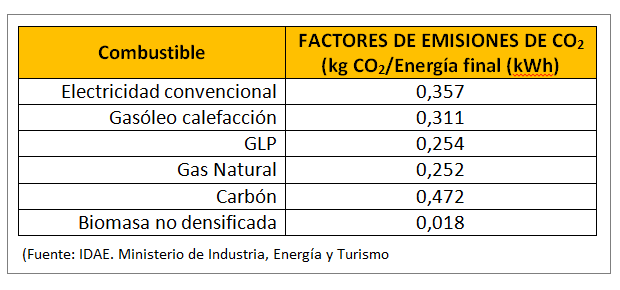 Táboa. Factores de emisións.ORZAMENTO SEN IVE€Paneis fotovoltaicos Estrutura soporte Baterías InversoresCadros e material eléctricoMan de obra e posta en marchaTOTAL SEN IVE% IVETOTAL CON IVE